Curriculum Vitae   -    DEEPU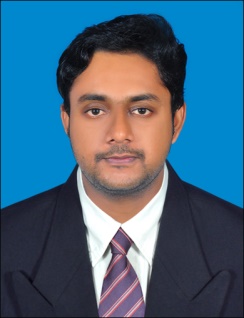 E-mail       :  deepu.376247@2freemail.com Phone       :  +971504753686 / +919979971283Professional SummaryProfessional with 4 years experience in Business Development activities. Currently pursuing MBA, I am skilled in sales, marketing, customer service and handling office administration activities. Possess excellent communication skills and an expert in both offline and online marketing channels.Work Experience  1. Digital Marketing Executive                                            April 2017 to September 2017       Analyse Digital Business Solutions Pvt. Ltd, Techno ParkSEO activities that includes creating unique title tags, Meta tags and optimization of content and keyword analysis using Google AdWords Keyword Tool.Competitive Analysis – Viewing top competitor sites for target keywords. Analysing backlinks and strategies used to gain traffic.Managed all social media programmes, including forums, blogs and social networking sites.  2. Marketing Executive                                                            April 2015 to July 2016      World e Mart Pvt.LtdGained expertise in selling IT solutions.Understanding client’s requirement, analysing scope of work, drafting project estimation and negotiating deals.Measuring market risk like competition, growing customer and market share.3. Marketing Executive                                              February 2013 to February 2015    UniverfindSales and Marketing of machineries, electronic items and FMCG.Handled the tasks of promoting products and services of the organization.Assisted the manager in deal negotiations and generating sales.Trained and supervised new staff and co-ordinating after sales activities.EducationPursuing MBA from Amity University. ( 2016- present)B.Tech in Mechanical Engineering from Mahatma Gandhi University. ( 2008-2012)Plus Two (Computer Science) from Kerala State Board. (2006-2008)SSLC from Kerala State Board.Skill Set1. IT  SkillsMS Office                 :        Word, Excel and PowerPoint and OutlookLibre Office              :        Writer, Calc and ImpressGoogle Ad Words and Google Analytics2.Linguistic SkillsFluent in English and Hindi.Scored an overall of 8.0 in the British Council IELTS Test (Academic) with scores of 9.0 in Listening, 8.5 in Reading, 7.0 in Writing and 7.5 in Speaking.   Personal DetailsNationality                       :          Indian Gender                           :         MaleDate of birth                    :          28 January 1991Marital Status                :         Single Languages known           :          English, Hindi, MalayalamPassport DetailsDate of Issue                    :      08/05/2013Date of Expiry                    :       07/05/2023Visa status                         :      On visit from 2nd November 2017 to 2nd February 2018Declaration  I hereby declare that all the details furnished here are true to the best of my knowledge.  Place : Dubai                                                                                                                        Deepu. 